Idaho Technology Authority (ITA)Enterprise standards – S4000 – INFORMATION AND DATA Category:	SXXXX – Provisioning Boundariescontents:I.		DefinitionsII.		RationaleIII.		Approved Standard(s)IV.		Approved Product(s)V.		JustificationVI.		Technical and Implementation ConsiderationsVII.	Emerging Trends and Architectural DirectionsVIII.	Procedure ReferenceIX.		Review CycleX.		Contact InformationXI.		Additional Information (if any)		Revision HistoryI.	DefinitionSSee ITA Guideline G105 (ITA Glossary of Terms) for definitions.ii.	RationaleData standards are essential for development of statewide geospatial datasets (Framework), in accordance with The Idaho Map vision and plans. More specifically, statewide provisioning boundaries are required to define geographic areas of responsibility to provide GIS data to support Next Generation 911.iii.	APPROVED STANDARD(S)1. See Attachment iV.	APPROVED PRODUCTSAll GIS software used in Idaho are capable of generating and using the specified file format.V.	JUSTIFICATIONEvolving public safety needs, among others, require statewide authoritative spatial data to fuel applications.VI.	Technical and Implementation ConsiderationsThis standard requires a minimum of information in order to share and integrate provisioning boundaries. Very few jurisdictions will have difficulty implementing the standard if they have any GIS capability. Some support will be available through the state partner managing this Framework element.VII.	emerging trends and architectural directionsTraditional implementation of 911 capability is changing significantly from equipment intensive and telephone provider reliance to Internet-based telecommunications and spatial data. This new approach, which is much less expensive for counties to implement and maintain, requires spatial data. NG9-1-1 requires statewide spatial data. VIIi.	Procedure referencethe format and content of this standard is specified in Policy P5030 for Framework Standards. ix.	review cycleReview will occur at least annually.X.	CONTACT INFORMATIONFor more information, contact the ITA Staff at (208) 605-4064.XI.	Revision Historyx/x/2021 - 	Draft standard approved by the Idaho Public Safety Technical Working Groupx/x/202x - 	Standard approved by the IGC-EC 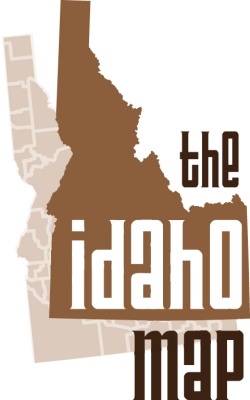 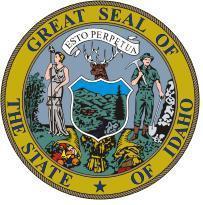 STATE OF IDAHO Provisioning Boundaries Standard Part of the Public Safety ThemeVersion 1Effective Month Day, 2022Developed by the Public Safety Technical Working GroupRevision HistoryEstablished by Public Safety Technical Working GroupContactITA StaffOffice of Information Technology Services(208) 605-4064servicedesk@ita.idaho.gov CONTENTS1.	Introduction to the Provisioning Boundary Standard	31.1.	Mission and Goals of the Standard	31.2.	Relationship to Existing Standards	31.3.	Description of the Standard	41.4.	Applicability and Intended Uses	41.5.	Standard Development Process	41.6.	Maintenance of the Standard	42.	Body of the Standard	52.1.	Scope and Content	52.2.	Need	52.3.	Participation in the Standard Development	52.4.	Integration with Other Standards	52.5.	Technical and Operation Context	52.5.1.	Data Environment	52.5.2.	Reference Systems	52.5.3.	Global Positioning Systems (GPS)	62.5.4.	Interdependence of Themes	62.5.5.	Encoding	62.5.6.	Resolution	62.5.7.	Accuracy	62.5.8.	Edge Matching	62.5.9.	Unique Identifier	62.5.10.	Attributes	62.5.11.	Stewardship	62.5.12.	Records Management and Archiving	72.5.13.	Metadata	73.	Data Characteristics	73.1.	Minimum Graphic Data Elements	73.2.	Optional Graphic Data Elements	73.3.	Standard Attribute Schema	73.4.	Data Quality	10Appendix A:  References	11Appendix B:  Glossary	12Introduction to the Provisioning Boundaries StandardProvisioning Boundaries define geographic areas and the entity responsible for providing GIS data in support of NG9-1-1 in those areas. The GIS data provided by the agency responsible within a Provisioning Boundary including Civic Location layers which represent physical streets and landmarks as well as Service Boundary layers, such as Emergency Service Boundaries and Public Safety Answering Points. Provisioned data are used for the Location Validation Function (LVF) and Emergency Call Routing Function (ECRF) in NG9-1-1. The Provisioning Boundaries layer is a crucial dataset for NG9-1-1 support since it clearly defines who is responsible for GIS data in a given area. There should be no unintentional overlaps or gaps between polygons in the Provisioning Boundaries layer, and those boundaries must be agreed upon by all adjacent data provisioning providers, and will help determine which dataset should be used when there is overlapping GIS datacoverage for GIS data for a given GIS data provider, as well as identify areas without coverageAs such, the Provisioning Boundaries form an important component of a NG9-1-1 GIS data maintenance workflows designed to provide GIS data efficiently and reliably.This standard was developed by the Public Safety Technical Working Group, a subgroup of the Idaho Geospatial Council – Executive Committee (IGC-EC). This Standard will be reviewed on a regular basis and updated as needed.Mission and Goals of the StandardThe Provisioning Standard supports a statewide dataset that is consistent with applicable state and national standards.  It establishes the minimum attributes and geospatial database schema for the Provisioning Boundary Framework dataset. The standard will communicate with and may have similar attributes to other Idaho Framework data standards. It encourages all Idaho-based agencies with geospatial provisioning datasets to contribute to the Provisioning Boundaries statewide Framework. The Provisioning Framework dataset will be appropriately shared. The fields in the Provisioning Boundary Data Exchange Standard will be general enough to incorporate basic information without requiring major changes to internal data models. This standard allows for expansion to a more complex data structure and schema.The Provisioning Boundary dataset must support the NG9-1-1 systems implementation and operation in Idaho and is therefore closely aligned with the 2020 National Emergency Number Association Standard (NENA-STA-006.1.1-2020).The proposed standard:Provides the data needed to determine the correct agency for providing critical GIS data needed for NG9-1-1 systems.Promotes the creation of high-quality GIS data in a consistent format for use within NG9-1-1 systems.Relationship to Existing StandardsThis Provisional Boundary Standard relates to existing standards as follows: The Provisional Boundary Standard described is based on the 2020 National Emergency Number Association Standard (NENA-STA-006.1.1-2020). The Provisional Boundaries are related to the Public Safety Answering Point (PSAP) and Emergency Service Boundaries (ESB) standards published by the Idaho Public Safety Technical Working Group. Both PSAP and ESB GIS datasets are related to County and City Boundaries, as well as boundaries representing ambulance, fire, and hospital taxing districts. Those standards are under the purview of the Idaho Boundaries Technical Working Group. Description of the StandardThis standard describes the vision and geospatial data structure of a Provisioning Data Framework in the state of Idaho. This standard is devised to be:Simple, easy to understand, and logicalUniformly applicable, whenever possibleFlexible and capable of accommodating future expansionsDynamic in terms of continuous reviewConsistent with the requirements of NG9-1-1 systems and implementationApplicability and Intended UsesThis standard applies to the Provisioning Boundary element of the Public Safety theme of The Idaho Map (TIM).When implemented, it will enable access to geometry and attribute information about Idaho Provisional Boundaries. It will increase interoperability between automated geographic information systems and enable sharing and efficient transfer of information for aggregation. Further, because this dataset describes areas of GIS Data provisioning requirements, it will clarify which agency is responsible for GIS data provisioning and encourages neighboring provisioning agencies to work together to resolve gaps and overlaps between boundaries.This standard does not consider data sharing agreements, contracts, transactions, privacy concerns, or any other issues relating to the acquisition and dissemination of provisioning boundary data.Standard Development ProcessThe Public Safety Technical Workgroup (TWG), a subgroup of the Idaho Geospatial Council Executive Committee (IGC-EC), is a voluntary group of private, city, county, tribal, state, and federal representatives. In 2021, the Public Safety TWG reviewed the NENA Standard and Provisioning Boundary standards implemented in Kansas, Tennessee, Minnesota, and Wisconsin to begin developing the ESB Standard described in this document. The first draft was generated using the standard development automation tools developed by the IGC-EC. This standard was then reviewed by members of the Public Safety TWG. The resulting draft was further shared with the IGC-EC for comments and approval in accordance with the review and approval process described in ITA’s Framework Standards Development Policy (P5030).The standard was presented to the IGC-EC in <<insert month and year>> and approved by the IGC-EC in <<insert month and year>>. Maintenance of the StandardThis standard will be revised as needed and in accordance with the Idaho Technology Authority (ITA) Framework Standards Development Policy (P5030).Body of the StandardScope and ContentThe scope of the Provisioning Boundary Standard is to describe a statewide layer which identifies which agency is responsible for provisioning NG9-1-1 related data for a given area. NeedProvisioning Boundaries are a key dataset needed for emergency response in Idaho as it identifies which agency is responsible for providing key datasets sets such as street centerlines, Public Safety Answering Point boundaries, Emergency Service Boundaries, etc. needed for the Location Validation and Emergency Service Routing Functions in  NG9-1-1.The standard will help to aggregate all provisioning boundaries into one dataset that can be used to (1) determine which agency is responsible for provisioning NG9-1-1 related data in a given area and (2) identify areas where there is no agency assigned to provision GIS data.Participation in the Standard DevelopmentThe development of the Provisional Boundary Standard adheres to the ITA’s Framework Standards Development Policy (P5030). The Public Safety TWG members tasked with developing this standard represent private, county, state, and federal organizations. As the standard is reviewed in accordance with Policy P5030 requirements, there will be opportunity for broad participation and input by stakeholders. The process will be equally broad regarding input on updates and enhancements to the standard. As with all Idaho Framework standards, public review, and comment on the Provisioning Boundary Standard is encouraged.Integration with Other StandardsThe Idaho Provisioning Boundary Standard follows the same format as other Idaho geospatial framework data standards as well as NENA Standards. The Provisioning Boundary Standard may contain some of the same attributes as other framework standards and may adopt the field name, definition, and domain from other standards to promote consistency and strengthen interoperability.Technical and Operation ContextData EnvironmentThe data environment is a digital vector polygon with a specific, standardized set of attributes pertinent to the Provisioning Boundary Framework dataset. Provisioning boundary data shared under this standard must be in a format supporting vector polygons.Reference SystemsThe Emergency Call Routing Function in a NG9-1-1 system requiring the use of the World Geodetic System of 1984 (WGS1984).   The number assigned to this reference system by the European Petroleum Survey Group (EPSG) is 4326.Global Positioning Systems (GPS)Some data provided might contain geometry from GPS methods. The provided metadata should describe the geometry, if applicable. However, geometry from a GPS is not required to meet this standard.Interdependence of ThemesProvisioning boundary geometry may be coincident with other framework data, such as City limits, County Boundaries, Ambulance, Fire and Hospital taxing districts, Public Safety Answering Zones, as well as Roads and Parcels. Currently, there is no enforcement of coincidence or topology relationships between provisioning boundary Framework and other Idaho Framework elements.The data provisioned within a Provisional Boundary must only include GIS data provisioned by the assigned data provider, and the provisioned GIS data must cover the entire area within a provisional boundary. EncodingWhen data is imported into and exported from the provisioning boundary Framework, encoding will take place to convert data formats and attributes.ResolutionNo specific requirements for resolution are specified in this standard. Resolution will be documented in the metadata.AccuracyThe horizontal accuracy of GIS layers used for NG9-1-1 must meet the National Spatial Data Infrastructure’s (NSDI) accuracy at a scale of 1:5000 which equates to ± 13.89 feet at 95% confidence.Edge MatchingThe polygon layer representing provisional boundaries cannot have unintentional gaps and overlaps, and boundaries must be agreed upon by adjacent agencies that provisions GIS data for NG9-1-1 systems. Boundary synchronization issues must be resolved using road centerlines, address points, or snap-to-point datasets. Clean provisioning boundary edges will ensure that GIS street centerlines and/or address points will be accurately associated with a provisioning boundary’s area of responsibility. Edges must be agreed upon by adjacent GIS data providers.Unique IdentifiersThe Provisioning Boundary Framework data layer has a unique Provisioning Boundary NENA Globally Unique ID (PB_NGUID). Additionally, the AgencyID is unique within the state, and by adding “id.us” at the end is also unique in the entire United States.AttributesAttributes for public and intergovernmental distribution are described in Section 3 of this standard.StewardshipPerpetual maintenance and other aspects of lifecycle management are essential to the Provisioning Boundary Framework. Details of stewards, their roles and responsibilities, and processes may be set forth in a Provisioning Framework Stewardship Plan and related documents.Records Management and ArchivingThis dataset is managed at different levels. Data is developed and edited by GIS Data Providers of City and County governments, aggregated at the State Level and distributed via secured REST services using ArcGIS Enterprise. Tools, such as Open Data Portals, will allow users consume the data directly, or download the data in a variety of GIS data models including shapefiles and as a feature class in a file geodatabase.MetadataThe Provisioning Boundary Framework metadata will describe the methods used to update and aggregate the individual Provisioning Boundary Framework data contributions, processes or crosswalks performed, definition of attributes, and other required information. This metadata will conform to the metadata standards as set out in S4220 – GEOSPATIAL METADATA.Data CharacteristicsMinimum Graphic Data ElementsThe geometry of the features in Provisioning Boundary Framework is vector polygon.Optional Graphic Data ElementsNot applicable.Standard Attribute Schema   Data Schema (Supplemental Attributes)These attributes are recommended for Idaho datasets, but are not a part of the NENA standards and are considered supplemental.   The additional attributes may meet local or regional requirements for internal workflows or other 911 mapping systems.Data QualityData quality considerations for Provisional Boundaries include:The Discrepancy Agency needs to be unique in Idaho. The Provisioning Boundary NENA Global Unique ID (PB_NGUID) and AGENCYID need to be unique for all of the United States.All attributes listed in section 3.3. are mandatory except for the Effective Date, Expiration Date and Notes.Because GIS data provisioned for use in NG9-1-1 system is used in live-or-death situations, quality standards are typically higher than for other datasets and the data should be rigorously validated to for correct names, database integrity, topology issues and correct edge matching. Appendix A:  ReferencesIdaho Technology Authority (ITA). Information and Data Policy P5000, Category: P5030 Framework Standards Development Policy. https://ita.idaho.gov/psg/p5030.pdfIdaho Technology Authority (ITA). Enterprise Standards S4000 Geographic Information Systems (GIS) Data, Category: S4220 Geospatial Metadata. https://ita.idaho.gov/psg/s4220.pdf Federal Communications Commission (FCC).911 Master ESB Registry. 911 Master ESB Registry | Federal Communications Commission (fcc.gov)National Emergency Number Association (NENA) Data Structures Committee, NG9-1-1 GIS Data Model Working Group. NENA standards for NG9-1-1 GIS Data Model.  NENA-STA-006.1.1-2020. NENA 01-002 (ymaws.com)Kansas 911 Coordinating Council. Kansas NG9-1-1 GIS Data Model V2.0 Kansas NG9-1-1 GIS Data Model (kansas911.org)T. Berners-Lee, R. Fielding, L. Masinter, Internet Engineering Task Force,  Uniform Resource Identifier (URI) Generic Syntax,  RFC 3986. Exhibit X.
Appendix B:  GlossarySee ITA Guideline G105 (ITA Glossary of Terms) for definitions.FIELD NAMEREQUIREDTYPEFIELD WIDTHDESCRIPTIONDiscrpAgIDYesP100Discrepancy Agency ID - Agency that receives discrepancy report and ensures resolution.DateUpdateYesD-Date Updated - The date and time that the record was created or last modified. This value MUST be populated upon modifications to attributes, geometry, or both.DateEffectiveNoD-Effective Date - The date and time that the record is scheduled to take effect.DateExpireNoD-Expiration Date - The date and time when the information in the record is no longer considered valid.NGUID YesText254The NENA Globally Unique ID for each Site Structure Address Point. Each record in the Site Structure Address Points layer MUST have a globally unique ID. When coalescing data from other local 9-1-1 Authorities into the ECRF and LVF, this unique ID MUST continue to have only one occurrence. One way to accomplish this is to append the 9-1-1 Authority’s domain to the end of the “locally unique ID”FIELD NAMEREQUIREDTYPEFIELD WIDTHDESCRIPTIONGIS_StewardNoP75Data Steward that maintains the GIS layerAuth_SourceNoP-Authoritative Source: display name of authority for the layerLocalIDNoP-Unique Identifier in the local dataset used for tracking Provisional Boundaries in the local datasetStateNoP-StateAgencyIDNoP100The Registered Domain Name System (DNS) of the AgencyUpdatedByNoP50Person that last updated the recordSubmitNoP1Y – Provision Boundary should be included in the statewide dataset.  N – Provision Boundary should not be included in the statewide datasetCommentsNoP254Notes about the feature. Used for communication between the local data maintainer and the aggregator.  Will NOT appear in state data layer